SKILL  SECTION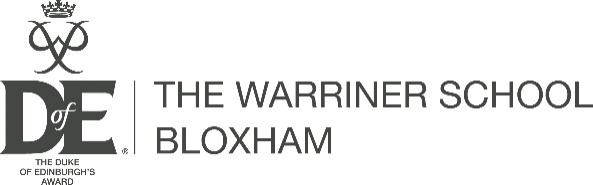 ACTIVITY LOGNotes: - If extra space is needed, use an additional log, or the other side. - This Activity Log is only a personal record of the time you spend on your activities for each section. - Remember to add this information, along with scans, photographs etc. (as high resolution jpegs) as evidence into eDofE. - Download extra copies of this Activity Log, plus logs for the other sections, from www.eDofE.org or www.DofE.org/go/downloads - For Expedition/Residential records, please refer to the Keeping Track booklet, which will be sent home when you have enrolled. - You can ask your Assessor, Leader, instructor, trainer, coach, mentor etc. to initial each entry – or a parent due to Covid-19Your parents can initial your activity log, BUT can’t be your assessor.  If you complete all three sections; Voluntary, Physical and Skill, , you will receive a special accreditation certificate from DofE, without having to do the expedition:  www.dofe.org/dofewithadifference/achievement-for-all - Expedition will hopefully be Spring 2021.If your activity is not on the official activity list, you will need to check with Mrs Wood it is ok to do.  https://www.dofe.org/wp-content/uploads/2019/03/programme_ideas_-_complete.pdf - Due to Covid-19:  https://www.dofe.org/dofewithadifference/Name:Level:  SilverTimescale (3, 3 or 6 Months):Activity Chosen:DateWhat you didHoursInitials